Distanční vzdělávání – odborný výcvikZadání pro žáka: Dokreslete propojení přístrojů při měření klidového proudu zesilovače.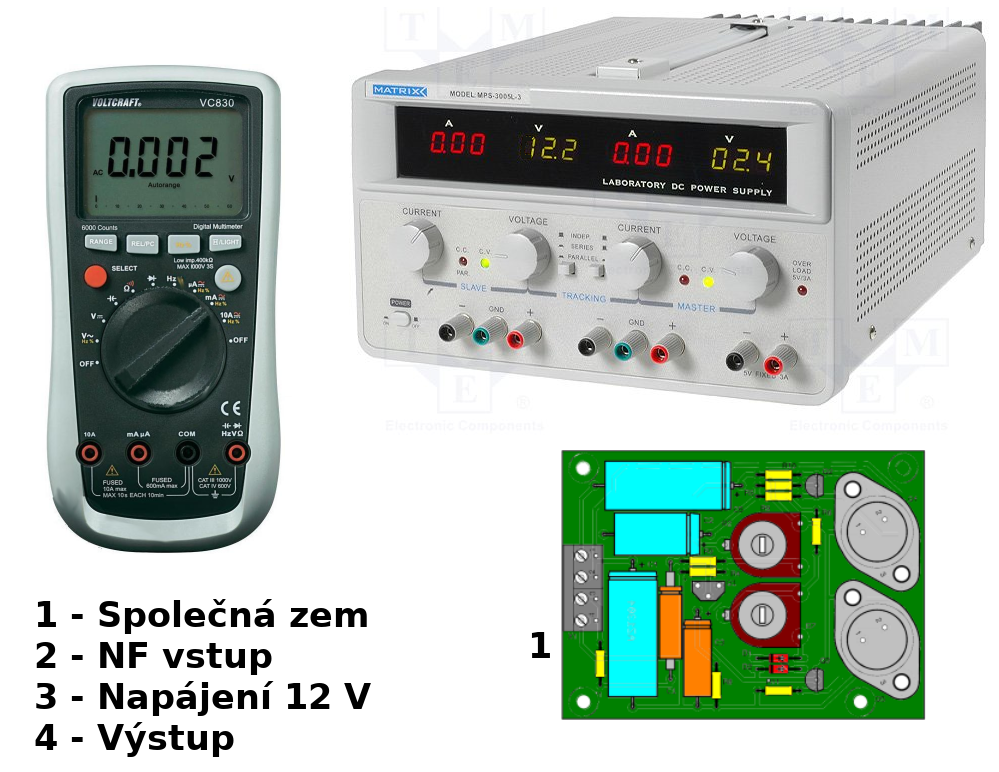 Dokreslete propojení přístrojů při měření zesílení zesilovačeVypočítejte napěťové zesílení zesilovače, pokud při vstupním napětí 775 mV naměříte výstupní napětí 5,65 VJaký výkon dodává při tomto napětí zesilovač do zátěže 4 Ω?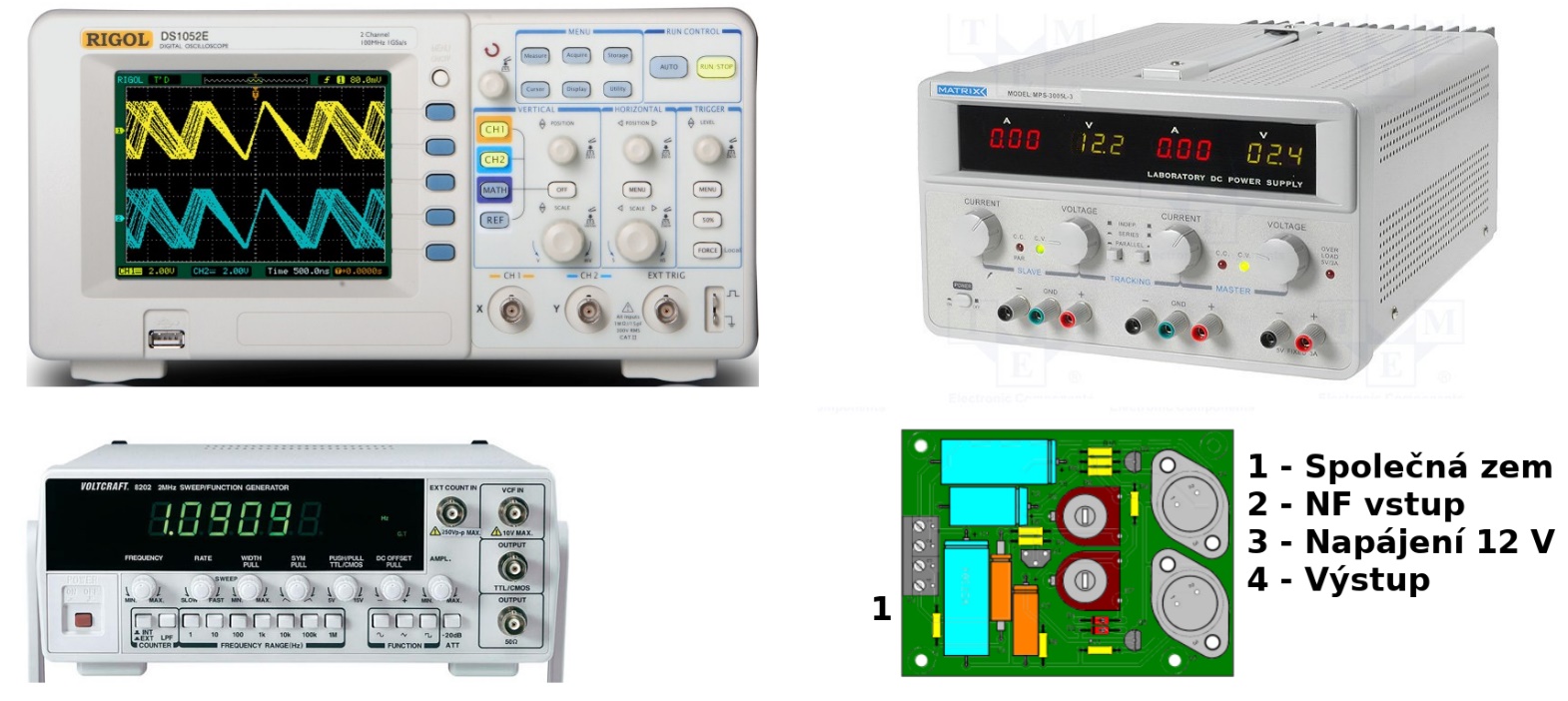 Literatura:Základní elektronická zapojení v praxi str. 124-127Elektronika 1, díl 1. str. 29-46,  díl 2. str 47-81Základy elektrického měřeníČíslo úlohy2020Kategorie dosaženého vzdělání EQF 2, EQF 3, EQF 4Název úlohyZákladní měření na zesilovačiZákladní měření na zesilovačiZákladní měření na zesilovačiOborŽákŽákŽákRočníkŽákŽákŽákTéma dle ŠVPSestavování složitějších výkonových zesilovačůSestavování složitějších výkonových zesilovačůSestavování složitějších výkonových zesilovačůPředpokládaný rozsah hod1Vazba na profesní kvalifikaci:Vazba na profesní kvalifikaci:Termín odevzdání úlohyUovJméno, příjmení žákaŽákŽákŽákTřída / skupinaŽákŽákŽákUčitel OVWeiszWeiszWeiszDatum vypracování úlohyŽákŽákŽákHodnocení - známkaUovUovUovHodnocení - zdůvodněníUovUovUov